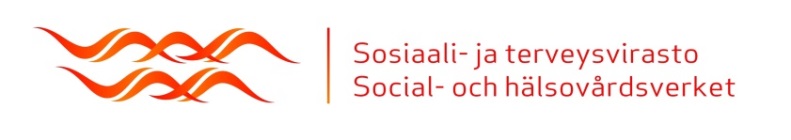 ILMOITUS ARVONLISÄVEROTTOMASTA YKSITYISESTÄ SOSIAALI-PALVELUSTA  ILMOITUS ARVONLISÄVEROTTOMASTA YKSITYISESTÄ SOSIAALI-PALVELUSTA  ILMOITUS ARVONLISÄVEROTTOMASTA YKSITYISESTÄ SOSIAALI-PALVELUSTA  ILMOITUS ARVONLISÄVEROTTOMASTA YKSITYISESTÄ SOSIAALI-PALVELUSTA  ILMOITUS ARVONLISÄVEROTTOMASTA YKSITYISESTÄ SOSIAALI-PALVELUSTA  ILMOITUS ARVONLISÄVEROTTOMASTA YKSITYISESTÄ SOSIAALI-PALVELUSTA  ILMOITUS ARVONLISÄVEROTTOMASTA YKSITYISESTÄ SOSIAALI-PALVELUSTA  ILMOITUS ARVONLISÄVEROTTOMASTA YKSITYISESTÄ SOSIAALI-PALVELUSTA  ILMOITUS ARVONLISÄVEROTTOMASTA YKSITYISESTÄ SOSIAALI-PALVELUSTA  ILMOITUS ARVONLISÄVEROTTOMASTA YKSITYISESTÄ SOSIAALI-PALVELUSTA  ILMOITUS ARVONLISÄVEROTTOMASTA YKSITYISESTÄ SOSIAALI-PALVELUSTA  ILMOITUS ARVONLISÄVEROTTOMASTA YKSITYISESTÄ SOSIAALI-PALVELUSTA  ILMOITUS ARVONLISÄVEROTTOMASTA YKSITYISESTÄ SOSIAALI-PALVELUSTA  ILMOITUS ARVONLISÄVEROTTOMASTA YKSITYISESTÄ SOSIAALI-PALVELUSTA  ILMOITUS ARVONLISÄVEROTTOMASTA YKSITYISESTÄ SOSIAALI-PALVELUSTA  ILMOITUS ARVONLISÄVEROTTOMASTA YKSITYISESTÄ SOSIAALI-PALVELUSTA  PALVELUJEN TUOTTAJAPALVELUJEN TUOTTAJAPALVELUJEN TUOTTAJAPALVELUJEN TUOTTAJAPALVELUJEN TUOTTAJAPALVELUJEN TUOTTAJAPALVELUJEN TUOTTAJAPALVELUJEN TUOTTAJAPALVELUJEN TUOTTAJAPALVELUJEN TUOTTAJAPalveluntuottajan rekisteriotteen mukainen nimi Palveluntuottajan rekisteriotteen mukainen nimi Palveluntuottajan rekisteriotteen mukainen nimi Palveluntuottajan rekisteriotteen mukainen nimi Palveluntuottajan rekisteriotteen mukainen nimi Palveluntuottajan rekisteriotteen mukainen nimi Palveluntuottajan rekisteriotteen mukainen nimi Palveluntuottajan rekisteriotteen mukainen nimi Palveluntuottajan rekisteriotteen mukainen nimi Palveluntuottajan rekisteriotteen mukainen nimi Palveluntuottajan rekisteriotteen mukainen nimi Palveluntuottajan rekisteriotteen mukainen nimi Palveluntuottajan rekisteriotteen mukainen nimi Palveluntuottajan rekisteriotteen mukainen nimi Palveluntuottajan rekisteriotteen mukainen nimi Palveluntuottajan rekisteriotteen mukainen nimi Palveluntuottajan rekisteriotteen mukainen nimi Palveluntuottajan rekisteriotteen mukainen nimi Palveluntuottajan rekisteriotteen mukainen nimi Palveluntuottajan rekisteriotteen mukainen nimi Y-tunnusY-tunnusKieliLähiosoiteLähiosoitePostinumeroPostinumeroPostitoimipaikkaPostitoimipaikkaPuhelinPuhelinwww-sivun osoitewww-sivun osoiteLIIKETOIMINNASTA VASTAAVALIIKETOIMINNASTA VASTAAVALIIKETOIMINNASTA VASTAAVALIIKETOIMINNASTA VASTAAVALIIKETOIMINNASTA VASTAAVALIIKETOIMINNASTA VASTAAVALIIKETOIMINNASTA VASTAAVALIIKETOIMINNASTA VASTAAVALIIKETOIMINNASTA VASTAAVALIIKETOIMINNASTA VASTAAVASukunimi, etunimetSukunimi, etunimetSukunimi, etunimetKoulutusKoulutusLähiosoiteLähiosoitePostinumeroPostinumeroPostitoimipaikkaPostitoimipaikkaPuhelinPuhelinSähköpostiSähköpostiASIAKASTIETOREKISTERI ASIAKASTIETOREKISTERI ASIAKASTIETOREKISTERI ASIAKASTIETOREKISTERI ASIAKASTIETOREKISTERI ASIAKASTIETOREKISTERI ASIAKASTIETOREKISTERI ASIAKASTIETOREKISTERI ASIAKASTIETOREKISTERI ASIAKASTIETOREKISTERI Manuaalinen rekisteriManuaalinen rekisteriAsiakasasiakirjojen säilytyspaikka (lukollinen)Asiakasasiakirjojen säilytyspaikka (lukollinen)Asiakasasiakirjojen säilytyspaikka (lukollinen)Sähköinen rekisteriSähköinen rekisteriAsiakasasiakirjojen säilytyspaikka (lukollinen)Asiakasasiakirjojen säilytyspaikka (lukollinen)Asiakasasiakirjojen säilytyspaikka (lukollinen)ASIAKASREKISTERIN VASTUUHENKILÖ (jos eri kuin liiketoiminnasta vastaava)ASIAKASREKISTERIN VASTUUHENKILÖ (jos eri kuin liiketoiminnasta vastaava)ASIAKASREKISTERIN VASTUUHENKILÖ (jos eri kuin liiketoiminnasta vastaava)ASIAKASREKISTERIN VASTUUHENKILÖ (jos eri kuin liiketoiminnasta vastaava)ASIAKASREKISTERIN VASTUUHENKILÖ (jos eri kuin liiketoiminnasta vastaava)ASIAKASREKISTERIN VASTUUHENKILÖ (jos eri kuin liiketoiminnasta vastaava)ASIAKASREKISTERIN VASTUUHENKILÖ (jos eri kuin liiketoiminnasta vastaava)ASIAKASREKISTERIN VASTUUHENKILÖ (jos eri kuin liiketoiminnasta vastaava)ASIAKASREKISTERIN VASTUUHENKILÖ (jos eri kuin liiketoiminnasta vastaava)ASIAKASREKISTERIN VASTUUHENKILÖ (jos eri kuin liiketoiminnasta vastaava)Sukunimi, etunimetSukunimi, etunimetSukunimi, etunimetLähiosoiteLähiosoiteLähiosoitePostinumeroPostinumeroPostitoimipaikkaPostitoimipaikkaPuhelinPuhelinSähköpostiSähköpostiPALVELUJEN VASTUUHENKILÖ (jos eri kuin liiketoiminnasta vastaava)PALVELUJEN VASTUUHENKILÖ (jos eri kuin liiketoiminnasta vastaava)PALVELUJEN VASTUUHENKILÖ (jos eri kuin liiketoiminnasta vastaava)PALVELUJEN VASTUUHENKILÖ (jos eri kuin liiketoiminnasta vastaava)PALVELUJEN VASTUUHENKILÖ (jos eri kuin liiketoiminnasta vastaava)PALVELUJEN VASTUUHENKILÖ (jos eri kuin liiketoiminnasta vastaava)PALVELUJEN VASTUUHENKILÖ (jos eri kuin liiketoiminnasta vastaava)PALVELUJEN VASTUUHENKILÖ (jos eri kuin liiketoiminnasta vastaava)PALVELUJEN VASTUUHENKILÖ (jos eri kuin liiketoiminnasta vastaava)PALVELUJEN VASTUUHENKILÖ (jos eri kuin liiketoiminnasta vastaava)Sukunimi, etunimetSukunimi, etunimetSukunimi, etunimetLähiosoiteLähiosoiteLähiosoitePostinumeroPostinumeroPostitoimipaikkaPostitoimipaikkaPuhelinPuhelinSähköpostiSähköpostiHENKILÖSTÖHENKILÖSTÖHENKILÖSTÖHENKILÖSTÖHENKILÖSTÖHENKILÖSTÖHENKILÖSTÖHENKILÖSTÖHENKILÖSTÖHENKILÖSTÖAmmatillinen tai muu koulutuksen saaneet, määrä:Ammatillinen tai muu koulutuksen saaneet, määrä:Ammatillinen tai muu koulutuksen saaneet, määrä:Ammatillinen tai muu koulutuksen saaneet, määrä:Ammatillinen tai muu koulutuksen saaneet, määrä:Ammatillinen tai muu koulutuksen saaneet, määrä:Ammatillinen tai muu koulutuksen saaneet, määrä:Ammatillinen tai muu koulutuksen saaneet, määrä:Ammatillinen tai muu koulutuksen saaneet, määrä:Ammatillinen tai muu koulutuksen saaneet, määrä:2. aste / kouluaste2. aste / kouluaste2. aste / kouluaste2. aste / kouluasteAMK/ opistoasteAMK/ opistoasteAMK/ opistoasteAMK/ opistoasteYlempi korkea-aste(yliopisto)Ylempi korkea-aste(yliopisto)Ylempi korkea-aste(yliopisto)Ylempi korkea-aste(yliopisto)MuuMuuMuuMuuYHT.YHT.YHT.YHT.NOUDATETTAVA TYÖSOPIMUSNOUDATETTAVA TYÖSOPIMUSNOUDATETTAVA TYÖSOPIMUSNOUDATETTAVA TYÖSOPIMUSNOUDATETTAVA TYÖSOPIMUSNOUDATETTAVA TYÖSOPIMUSNOUDATETTAVA TYÖSOPIMUSNOUDATETTAVA TYÖSOPIMUSNOUDATETTAVA TYÖSOPIMUSNOUDATETTAVA TYÖSOPIMUSVASTUUVAKUUTUSVASTUUVAKUUTUSVASTUUVAKUUTUSVASTUUVAKUUTUSVASTUUVAKUUTUSVASTUUVAKUUTUSVASTUUVAKUUTUSVASTUUVAKUUTUSVASTUUVAKUUTUSVASTUUVAKUUTUSOn, yhtiöEiLASTEN KANSSA TYÖSKENTELEVIEN RIKOSTAUSTAN SELVITTÄMINENLASTEN KANSSA TYÖSKENTELEVIEN RIKOSTAUSTAN SELVITTÄMINENLASTEN KANSSA TYÖSKENTELEVIEN RIKOSTAUSTAN SELVITTÄMINENLASTEN KANSSA TYÖSKENTELEVIEN RIKOSTAUSTAN SELVITTÄMINENLASTEN KANSSA TYÖSKENTELEVIEN RIKOSTAUSTAN SELVITTÄMINENLASTEN KANSSA TYÖSKENTELEVIEN RIKOSTAUSTAN SELVITTÄMINENLASTEN KANSSA TYÖSKENTELEVIEN RIKOSTAUSTAN SELVITTÄMINENLASTEN KANSSA TYÖSKENTELEVIEN RIKOSTAUSTAN SELVITTÄMINENLASTEN KANSSA TYÖSKENTELEVIEN RIKOSTAUSTAN SELVITTÄMINENLASTEN KANSSA TYÖSKENTELEVIEN RIKOSTAUSTAN SELVITTÄMINENJos palvelujen tuottajan toimialaan kuuluu palvelujen antaminen alaikäisille, työskenteleekö toimintayksikössä muussa kuin työsopimussuhteessa henkilöitä, joiden tehtäviin pysyväisluonteisesti ja olennaisesti kuuluu ilman huoltajan läsnäoloa tapahtuvaa alaikäisten kasvatusta, opetusta, hoitoa tai muuta huolenpitoa taikka muuta työskentelyä henkilökohtaisessa vuorovaikutuksessa alaikäisten kanssa (laki lasten kanssa työskentelevien rikostaustan selvittämisestä 4 § 2 momentti)Jos palvelujen tuottajan toimialaan kuuluu palvelujen antaminen alaikäisille, työskenteleekö toimintayksikössä muussa kuin työsopimussuhteessa henkilöitä, joiden tehtäviin pysyväisluonteisesti ja olennaisesti kuuluu ilman huoltajan läsnäoloa tapahtuvaa alaikäisten kasvatusta, opetusta, hoitoa tai muuta huolenpitoa taikka muuta työskentelyä henkilökohtaisessa vuorovaikutuksessa alaikäisten kanssa (laki lasten kanssa työskentelevien rikostaustan selvittämisestä 4 § 2 momentti)Jos palvelujen tuottajan toimialaan kuuluu palvelujen antaminen alaikäisille, työskenteleekö toimintayksikössä muussa kuin työsopimussuhteessa henkilöitä, joiden tehtäviin pysyväisluonteisesti ja olennaisesti kuuluu ilman huoltajan läsnäoloa tapahtuvaa alaikäisten kasvatusta, opetusta, hoitoa tai muuta huolenpitoa taikka muuta työskentelyä henkilökohtaisessa vuorovaikutuksessa alaikäisten kanssa (laki lasten kanssa työskentelevien rikostaustan selvittämisestä 4 § 2 momentti)Jos palvelujen tuottajan toimialaan kuuluu palvelujen antaminen alaikäisille, työskenteleekö toimintayksikössä muussa kuin työsopimussuhteessa henkilöitä, joiden tehtäviin pysyväisluonteisesti ja olennaisesti kuuluu ilman huoltajan läsnäoloa tapahtuvaa alaikäisten kasvatusta, opetusta, hoitoa tai muuta huolenpitoa taikka muuta työskentelyä henkilökohtaisessa vuorovaikutuksessa alaikäisten kanssa (laki lasten kanssa työskentelevien rikostaustan selvittämisestä 4 § 2 momentti)Jos palvelujen tuottajan toimialaan kuuluu palvelujen antaminen alaikäisille, työskenteleekö toimintayksikössä muussa kuin työsopimussuhteessa henkilöitä, joiden tehtäviin pysyväisluonteisesti ja olennaisesti kuuluu ilman huoltajan läsnäoloa tapahtuvaa alaikäisten kasvatusta, opetusta, hoitoa tai muuta huolenpitoa taikka muuta työskentelyä henkilökohtaisessa vuorovaikutuksessa alaikäisten kanssa (laki lasten kanssa työskentelevien rikostaustan selvittämisestä 4 § 2 momentti)Jos palvelujen tuottajan toimialaan kuuluu palvelujen antaminen alaikäisille, työskenteleekö toimintayksikössä muussa kuin työsopimussuhteessa henkilöitä, joiden tehtäviin pysyväisluonteisesti ja olennaisesti kuuluu ilman huoltajan läsnäoloa tapahtuvaa alaikäisten kasvatusta, opetusta, hoitoa tai muuta huolenpitoa taikka muuta työskentelyä henkilökohtaisessa vuorovaikutuksessa alaikäisten kanssa (laki lasten kanssa työskentelevien rikostaustan selvittämisestä 4 § 2 momentti)Jos palvelujen tuottajan toimialaan kuuluu palvelujen antaminen alaikäisille, työskenteleekö toimintayksikössä muussa kuin työsopimussuhteessa henkilöitä, joiden tehtäviin pysyväisluonteisesti ja olennaisesti kuuluu ilman huoltajan läsnäoloa tapahtuvaa alaikäisten kasvatusta, opetusta, hoitoa tai muuta huolenpitoa taikka muuta työskentelyä henkilökohtaisessa vuorovaikutuksessa alaikäisten kanssa (laki lasten kanssa työskentelevien rikostaustan selvittämisestä 4 § 2 momentti)Jos palvelujen tuottajan toimialaan kuuluu palvelujen antaminen alaikäisille, työskenteleekö toimintayksikössä muussa kuin työsopimussuhteessa henkilöitä, joiden tehtäviin pysyväisluonteisesti ja olennaisesti kuuluu ilman huoltajan läsnäoloa tapahtuvaa alaikäisten kasvatusta, opetusta, hoitoa tai muuta huolenpitoa taikka muuta työskentelyä henkilökohtaisessa vuorovaikutuksessa alaikäisten kanssa (laki lasten kanssa työskentelevien rikostaustan selvittämisestä 4 § 2 momentti)Jos palvelujen tuottajan toimialaan kuuluu palvelujen antaminen alaikäisille, työskenteleekö toimintayksikössä muussa kuin työsopimussuhteessa henkilöitä, joiden tehtäviin pysyväisluonteisesti ja olennaisesti kuuluu ilman huoltajan läsnäoloa tapahtuvaa alaikäisten kasvatusta, opetusta, hoitoa tai muuta huolenpitoa taikka muuta työskentelyä henkilökohtaisessa vuorovaikutuksessa alaikäisten kanssa (laki lasten kanssa työskentelevien rikostaustan selvittämisestä 4 § 2 momentti)Jos palvelujen tuottajan toimialaan kuuluu palvelujen antaminen alaikäisille, työskenteleekö toimintayksikössä muussa kuin työsopimussuhteessa henkilöitä, joiden tehtäviin pysyväisluonteisesti ja olennaisesti kuuluu ilman huoltajan läsnäoloa tapahtuvaa alaikäisten kasvatusta, opetusta, hoitoa tai muuta huolenpitoa taikka muuta työskentelyä henkilökohtaisessa vuorovaikutuksessa alaikäisten kanssa (laki lasten kanssa työskentelevien rikostaustan selvittämisestä 4 § 2 momentti)Jos palvelujen tuottajan toimialaan kuuluu palvelujen antaminen alaikäisille, työskenteleekö toimintayksikössä muussa kuin työsopimussuhteessa henkilöitä, joiden tehtäviin pysyväisluonteisesti ja olennaisesti kuuluu ilman huoltajan läsnäoloa tapahtuvaa alaikäisten kasvatusta, opetusta, hoitoa tai muuta huolenpitoa taikka muuta työskentelyä henkilökohtaisessa vuorovaikutuksessa alaikäisten kanssa (laki lasten kanssa työskentelevien rikostaustan selvittämisestä 4 § 2 momentti)Jos palvelujen tuottajan toimialaan kuuluu palvelujen antaminen alaikäisille, työskenteleekö toimintayksikössä muussa kuin työsopimussuhteessa henkilöitä, joiden tehtäviin pysyväisluonteisesti ja olennaisesti kuuluu ilman huoltajan läsnäoloa tapahtuvaa alaikäisten kasvatusta, opetusta, hoitoa tai muuta huolenpitoa taikka muuta työskentelyä henkilökohtaisessa vuorovaikutuksessa alaikäisten kanssa (laki lasten kanssa työskentelevien rikostaustan selvittämisestä 4 § 2 momentti)Jos palvelujen tuottajan toimialaan kuuluu palvelujen antaminen alaikäisille, työskenteleekö toimintayksikössä muussa kuin työsopimussuhteessa henkilöitä, joiden tehtäviin pysyväisluonteisesti ja olennaisesti kuuluu ilman huoltajan läsnäoloa tapahtuvaa alaikäisten kasvatusta, opetusta, hoitoa tai muuta huolenpitoa taikka muuta työskentelyä henkilökohtaisessa vuorovaikutuksessa alaikäisten kanssa (laki lasten kanssa työskentelevien rikostaustan selvittämisestä 4 § 2 momentti)Jos palvelujen tuottajan toimialaan kuuluu palvelujen antaminen alaikäisille, työskenteleekö toimintayksikössä muussa kuin työsopimussuhteessa henkilöitä, joiden tehtäviin pysyväisluonteisesti ja olennaisesti kuuluu ilman huoltajan läsnäoloa tapahtuvaa alaikäisten kasvatusta, opetusta, hoitoa tai muuta huolenpitoa taikka muuta työskentelyä henkilökohtaisessa vuorovaikutuksessa alaikäisten kanssa (laki lasten kanssa työskentelevien rikostaustan selvittämisestä 4 § 2 momentti)Jos palvelujen tuottajan toimialaan kuuluu palvelujen antaminen alaikäisille, työskenteleekö toimintayksikössä muussa kuin työsopimussuhteessa henkilöitä, joiden tehtäviin pysyväisluonteisesti ja olennaisesti kuuluu ilman huoltajan läsnäoloa tapahtuvaa alaikäisten kasvatusta, opetusta, hoitoa tai muuta huolenpitoa taikka muuta työskentelyä henkilökohtaisessa vuorovaikutuksessa alaikäisten kanssa (laki lasten kanssa työskentelevien rikostaustan selvittämisestä 4 § 2 momentti)Jos palvelujen tuottajan toimialaan kuuluu palvelujen antaminen alaikäisille, työskenteleekö toimintayksikössä muussa kuin työsopimussuhteessa henkilöitä, joiden tehtäviin pysyväisluonteisesti ja olennaisesti kuuluu ilman huoltajan läsnäoloa tapahtuvaa alaikäisten kasvatusta, opetusta, hoitoa tai muuta huolenpitoa taikka muuta työskentelyä henkilökohtaisessa vuorovaikutuksessa alaikäisten kanssa (laki lasten kanssa työskentelevien rikostaustan selvittämisestä 4 § 2 momentti)Jos palvelujen tuottajan toimialaan kuuluu palvelujen antaminen alaikäisille, työskenteleekö toimintayksikössä muussa kuin työsopimussuhteessa henkilöitä, joiden tehtäviin pysyväisluonteisesti ja olennaisesti kuuluu ilman huoltajan läsnäoloa tapahtuvaa alaikäisten kasvatusta, opetusta, hoitoa tai muuta huolenpitoa taikka muuta työskentelyä henkilökohtaisessa vuorovaikutuksessa alaikäisten kanssa (laki lasten kanssa työskentelevien rikostaustan selvittämisestä 4 § 2 momentti)Jos palvelujen tuottajan toimialaan kuuluu palvelujen antaminen alaikäisille, työskenteleekö toimintayksikössä muussa kuin työsopimussuhteessa henkilöitä, joiden tehtäviin pysyväisluonteisesti ja olennaisesti kuuluu ilman huoltajan läsnäoloa tapahtuvaa alaikäisten kasvatusta, opetusta, hoitoa tai muuta huolenpitoa taikka muuta työskentelyä henkilökohtaisessa vuorovaikutuksessa alaikäisten kanssa (laki lasten kanssa työskentelevien rikostaustan selvittämisestä 4 § 2 momentti)Jos palvelujen tuottajan toimialaan kuuluu palvelujen antaminen alaikäisille, työskenteleekö toimintayksikössä muussa kuin työsopimussuhteessa henkilöitä, joiden tehtäviin pysyväisluonteisesti ja olennaisesti kuuluu ilman huoltajan läsnäoloa tapahtuvaa alaikäisten kasvatusta, opetusta, hoitoa tai muuta huolenpitoa taikka muuta työskentelyä henkilökohtaisessa vuorovaikutuksessa alaikäisten kanssa (laki lasten kanssa työskentelevien rikostaustan selvittämisestä 4 § 2 momentti)Jos palvelujen tuottajan toimialaan kuuluu palvelujen antaminen alaikäisille, työskenteleekö toimintayksikössä muussa kuin työsopimussuhteessa henkilöitä, joiden tehtäviin pysyväisluonteisesti ja olennaisesti kuuluu ilman huoltajan läsnäoloa tapahtuvaa alaikäisten kasvatusta, opetusta, hoitoa tai muuta huolenpitoa taikka muuta työskentelyä henkilökohtaisessa vuorovaikutuksessa alaikäisten kanssa (laki lasten kanssa työskentelevien rikostaustan selvittämisestä 4 § 2 momentti)Jos palvelujen tuottajan toimialaan kuuluu palvelujen antaminen alaikäisille, työskenteleekö toimintayksikössä muussa kuin työsopimussuhteessa henkilöitä, joiden tehtäviin pysyväisluonteisesti ja olennaisesti kuuluu ilman huoltajan läsnäoloa tapahtuvaa alaikäisten kasvatusta, opetusta, hoitoa tai muuta huolenpitoa taikka muuta työskentelyä henkilökohtaisessa vuorovaikutuksessa alaikäisten kanssa (laki lasten kanssa työskentelevien rikostaustan selvittämisestä 4 § 2 momentti)Jos palvelujen tuottajan toimialaan kuuluu palvelujen antaminen alaikäisille, työskenteleekö toimintayksikössä muussa kuin työsopimussuhteessa henkilöitä, joiden tehtäviin pysyväisluonteisesti ja olennaisesti kuuluu ilman huoltajan läsnäoloa tapahtuvaa alaikäisten kasvatusta, opetusta, hoitoa tai muuta huolenpitoa taikka muuta työskentelyä henkilökohtaisessa vuorovaikutuksessa alaikäisten kanssa (laki lasten kanssa työskentelevien rikostaustan selvittämisestä 4 § 2 momentti)Jos palvelujen tuottajan toimialaan kuuluu palvelujen antaminen alaikäisille, työskenteleekö toimintayksikössä muussa kuin työsopimussuhteessa henkilöitä, joiden tehtäviin pysyväisluonteisesti ja olennaisesti kuuluu ilman huoltajan läsnäoloa tapahtuvaa alaikäisten kasvatusta, opetusta, hoitoa tai muuta huolenpitoa taikka muuta työskentelyä henkilökohtaisessa vuorovaikutuksessa alaikäisten kanssa (laki lasten kanssa työskentelevien rikostaustan selvittämisestä 4 § 2 momentti)Jos palvelujen tuottajan toimialaan kuuluu palvelujen antaminen alaikäisille, työskenteleekö toimintayksikössä muussa kuin työsopimussuhteessa henkilöitä, joiden tehtäviin pysyväisluonteisesti ja olennaisesti kuuluu ilman huoltajan läsnäoloa tapahtuvaa alaikäisten kasvatusta, opetusta, hoitoa tai muuta huolenpitoa taikka muuta työskentelyä henkilökohtaisessa vuorovaikutuksessa alaikäisten kanssa (laki lasten kanssa työskentelevien rikostaustan selvittämisestä 4 § 2 momentti)Jos palvelujen tuottajan toimialaan kuuluu palvelujen antaminen alaikäisille, työskenteleekö toimintayksikössä muussa kuin työsopimussuhteessa henkilöitä, joiden tehtäviin pysyväisluonteisesti ja olennaisesti kuuluu ilman huoltajan läsnäoloa tapahtuvaa alaikäisten kasvatusta, opetusta, hoitoa tai muuta huolenpitoa taikka muuta työskentelyä henkilökohtaisessa vuorovaikutuksessa alaikäisten kanssa (laki lasten kanssa työskentelevien rikostaustan selvittämisestä 4 § 2 momentti)Jos palvelujen tuottajan toimialaan kuuluu palvelujen antaminen alaikäisille, työskenteleekö toimintayksikössä muussa kuin työsopimussuhteessa henkilöitä, joiden tehtäviin pysyväisluonteisesti ja olennaisesti kuuluu ilman huoltajan läsnäoloa tapahtuvaa alaikäisten kasvatusta, opetusta, hoitoa tai muuta huolenpitoa taikka muuta työskentelyä henkilökohtaisessa vuorovaikutuksessa alaikäisten kanssa (laki lasten kanssa työskentelevien rikostaustan selvittämisestä 4 § 2 momentti)Jos palvelujen tuottajan toimialaan kuuluu palvelujen antaminen alaikäisille, työskenteleekö toimintayksikössä muussa kuin työsopimussuhteessa henkilöitä, joiden tehtäviin pysyväisluonteisesti ja olennaisesti kuuluu ilman huoltajan läsnäoloa tapahtuvaa alaikäisten kasvatusta, opetusta, hoitoa tai muuta huolenpitoa taikka muuta työskentelyä henkilökohtaisessa vuorovaikutuksessa alaikäisten kanssa (laki lasten kanssa työskentelevien rikostaustan selvittämisestä 4 § 2 momentti)Jos palvelujen tuottajan toimialaan kuuluu palvelujen antaminen alaikäisille, työskenteleekö toimintayksikössä muussa kuin työsopimussuhteessa henkilöitä, joiden tehtäviin pysyväisluonteisesti ja olennaisesti kuuluu ilman huoltajan läsnäoloa tapahtuvaa alaikäisten kasvatusta, opetusta, hoitoa tai muuta huolenpitoa taikka muuta työskentelyä henkilökohtaisessa vuorovaikutuksessa alaikäisten kanssa (laki lasten kanssa työskentelevien rikostaustan selvittämisestä 4 § 2 momentti)Jos palvelujen tuottajan toimialaan kuuluu palvelujen antaminen alaikäisille, työskenteleekö toimintayksikössä muussa kuin työsopimussuhteessa henkilöitä, joiden tehtäviin pysyväisluonteisesti ja olennaisesti kuuluu ilman huoltajan läsnäoloa tapahtuvaa alaikäisten kasvatusta, opetusta, hoitoa tai muuta huolenpitoa taikka muuta työskentelyä henkilökohtaisessa vuorovaikutuksessa alaikäisten kanssa (laki lasten kanssa työskentelevien rikostaustan selvittämisestä 4 § 2 momentti)Jos palvelujen tuottajan toimialaan kuuluu palvelujen antaminen alaikäisille, työskenteleekö toimintayksikössä muussa kuin työsopimussuhteessa henkilöitä, joiden tehtäviin pysyväisluonteisesti ja olennaisesti kuuluu ilman huoltajan läsnäoloa tapahtuvaa alaikäisten kasvatusta, opetusta, hoitoa tai muuta huolenpitoa taikka muuta työskentelyä henkilökohtaisessa vuorovaikutuksessa alaikäisten kanssa (laki lasten kanssa työskentelevien rikostaustan selvittämisestä 4 § 2 momentti)Jos palvelujen tuottajan toimialaan kuuluu palvelujen antaminen alaikäisille, työskenteleekö toimintayksikössä muussa kuin työsopimussuhteessa henkilöitä, joiden tehtäviin pysyväisluonteisesti ja olennaisesti kuuluu ilman huoltajan läsnäoloa tapahtuvaa alaikäisten kasvatusta, opetusta, hoitoa tai muuta huolenpitoa taikka muuta työskentelyä henkilökohtaisessa vuorovaikutuksessa alaikäisten kanssa (laki lasten kanssa työskentelevien rikostaustan selvittämisestä 4 § 2 momentti)Jos palvelujen tuottajan toimialaan kuuluu palvelujen antaminen alaikäisille, työskenteleekö toimintayksikössä muussa kuin työsopimussuhteessa henkilöitä, joiden tehtäviin pysyväisluonteisesti ja olennaisesti kuuluu ilman huoltajan läsnäoloa tapahtuvaa alaikäisten kasvatusta, opetusta, hoitoa tai muuta huolenpitoa taikka muuta työskentelyä henkilökohtaisessa vuorovaikutuksessa alaikäisten kanssa (laki lasten kanssa työskentelevien rikostaustan selvittämisestä 4 § 2 momentti)Jos palvelujen tuottajan toimialaan kuuluu palvelujen antaminen alaikäisille, työskenteleekö toimintayksikössä muussa kuin työsopimussuhteessa henkilöitä, joiden tehtäviin pysyväisluonteisesti ja olennaisesti kuuluu ilman huoltajan läsnäoloa tapahtuvaa alaikäisten kasvatusta, opetusta, hoitoa tai muuta huolenpitoa taikka muuta työskentelyä henkilökohtaisessa vuorovaikutuksessa alaikäisten kanssa (laki lasten kanssa työskentelevien rikostaustan selvittämisestä 4 § 2 momentti)Jos palvelujen tuottajan toimialaan kuuluu palvelujen antaminen alaikäisille, työskenteleekö toimintayksikössä muussa kuin työsopimussuhteessa henkilöitä, joiden tehtäviin pysyväisluonteisesti ja olennaisesti kuuluu ilman huoltajan läsnäoloa tapahtuvaa alaikäisten kasvatusta, opetusta, hoitoa tai muuta huolenpitoa taikka muuta työskentelyä henkilökohtaisessa vuorovaikutuksessa alaikäisten kanssa (laki lasten kanssa työskentelevien rikostaustan selvittämisestä 4 § 2 momentti)Jos palvelujen tuottajan toimialaan kuuluu palvelujen antaminen alaikäisille, työskenteleekö toimintayksikössä muussa kuin työsopimussuhteessa henkilöitä, joiden tehtäviin pysyväisluonteisesti ja olennaisesti kuuluu ilman huoltajan läsnäoloa tapahtuvaa alaikäisten kasvatusta, opetusta, hoitoa tai muuta huolenpitoa taikka muuta työskentelyä henkilökohtaisessa vuorovaikutuksessa alaikäisten kanssa (laki lasten kanssa työskentelevien rikostaustan selvittämisestä 4 § 2 momentti)Jos palvelujen tuottajan toimialaan kuuluu palvelujen antaminen alaikäisille, työskenteleekö toimintayksikössä muussa kuin työsopimussuhteessa henkilöitä, joiden tehtäviin pysyväisluonteisesti ja olennaisesti kuuluu ilman huoltajan läsnäoloa tapahtuvaa alaikäisten kasvatusta, opetusta, hoitoa tai muuta huolenpitoa taikka muuta työskentelyä henkilökohtaisessa vuorovaikutuksessa alaikäisten kanssa (laki lasten kanssa työskentelevien rikostaustan selvittämisestä 4 § 2 momentti)Jos palvelujen tuottajan toimialaan kuuluu palvelujen antaminen alaikäisille, työskenteleekö toimintayksikössä muussa kuin työsopimussuhteessa henkilöitä, joiden tehtäviin pysyväisluonteisesti ja olennaisesti kuuluu ilman huoltajan läsnäoloa tapahtuvaa alaikäisten kasvatusta, opetusta, hoitoa tai muuta huolenpitoa taikka muuta työskentelyä henkilökohtaisessa vuorovaikutuksessa alaikäisten kanssa (laki lasten kanssa työskentelevien rikostaustan selvittämisestä 4 § 2 momentti)Jos palvelujen tuottajan toimialaan kuuluu palvelujen antaminen alaikäisille, työskenteleekö toimintayksikössä muussa kuin työsopimussuhteessa henkilöitä, joiden tehtäviin pysyväisluonteisesti ja olennaisesti kuuluu ilman huoltajan läsnäoloa tapahtuvaa alaikäisten kasvatusta, opetusta, hoitoa tai muuta huolenpitoa taikka muuta työskentelyä henkilökohtaisessa vuorovaikutuksessa alaikäisten kanssa (laki lasten kanssa työskentelevien rikostaustan selvittämisestä 4 § 2 momentti)Jos palvelujen tuottajan toimialaan kuuluu palvelujen antaminen alaikäisille, työskenteleekö toimintayksikössä muussa kuin työsopimussuhteessa henkilöitä, joiden tehtäviin pysyväisluonteisesti ja olennaisesti kuuluu ilman huoltajan läsnäoloa tapahtuvaa alaikäisten kasvatusta, opetusta, hoitoa tai muuta huolenpitoa taikka muuta työskentelyä henkilökohtaisessa vuorovaikutuksessa alaikäisten kanssa (laki lasten kanssa työskentelevien rikostaustan selvittämisestä 4 § 2 momentti)Jos palvelujen tuottajan toimialaan kuuluu palvelujen antaminen alaikäisille, työskenteleekö toimintayksikössä muussa kuin työsopimussuhteessa henkilöitä, joiden tehtäviin pysyväisluonteisesti ja olennaisesti kuuluu ilman huoltajan läsnäoloa tapahtuvaa alaikäisten kasvatusta, opetusta, hoitoa tai muuta huolenpitoa taikka muuta työskentelyä henkilökohtaisessa vuorovaikutuksessa alaikäisten kanssa (laki lasten kanssa työskentelevien rikostaustan selvittämisestä 4 § 2 momentti)Jos palvelujen tuottajan toimialaan kuuluu palvelujen antaminen alaikäisille, työskenteleekö toimintayksikössä muussa kuin työsopimussuhteessa henkilöitä, joiden tehtäviin pysyväisluonteisesti ja olennaisesti kuuluu ilman huoltajan läsnäoloa tapahtuvaa alaikäisten kasvatusta, opetusta, hoitoa tai muuta huolenpitoa taikka muuta työskentelyä henkilökohtaisessa vuorovaikutuksessa alaikäisten kanssa (laki lasten kanssa työskentelevien rikostaustan selvittämisestä 4 § 2 momentti)Jos palvelujen tuottajan toimialaan kuuluu palvelujen antaminen alaikäisille, työskenteleekö toimintayksikössä muussa kuin työsopimussuhteessa henkilöitä, joiden tehtäviin pysyväisluonteisesti ja olennaisesti kuuluu ilman huoltajan läsnäoloa tapahtuvaa alaikäisten kasvatusta, opetusta, hoitoa tai muuta huolenpitoa taikka muuta työskentelyä henkilökohtaisessa vuorovaikutuksessa alaikäisten kanssa (laki lasten kanssa työskentelevien rikostaustan selvittämisestä 4 § 2 momentti)Jos palvelujen tuottajan toimialaan kuuluu palvelujen antaminen alaikäisille, työskenteleekö toimintayksikössä muussa kuin työsopimussuhteessa henkilöitä, joiden tehtäviin pysyväisluonteisesti ja olennaisesti kuuluu ilman huoltajan läsnäoloa tapahtuvaa alaikäisten kasvatusta, opetusta, hoitoa tai muuta huolenpitoa taikka muuta työskentelyä henkilökohtaisessa vuorovaikutuksessa alaikäisten kanssa (laki lasten kanssa työskentelevien rikostaustan selvittämisestä 4 § 2 momentti)Jos palvelujen tuottajan toimialaan kuuluu palvelujen antaminen alaikäisille, työskenteleekö toimintayksikössä muussa kuin työsopimussuhteessa henkilöitä, joiden tehtäviin pysyväisluonteisesti ja olennaisesti kuuluu ilman huoltajan läsnäoloa tapahtuvaa alaikäisten kasvatusta, opetusta, hoitoa tai muuta huolenpitoa taikka muuta työskentelyä henkilökohtaisessa vuorovaikutuksessa alaikäisten kanssa (laki lasten kanssa työskentelevien rikostaustan selvittämisestä 4 § 2 momentti)Jos palvelujen tuottajan toimialaan kuuluu palvelujen antaminen alaikäisille, työskenteleekö toimintayksikössä muussa kuin työsopimussuhteessa henkilöitä, joiden tehtäviin pysyväisluonteisesti ja olennaisesti kuuluu ilman huoltajan läsnäoloa tapahtuvaa alaikäisten kasvatusta, opetusta, hoitoa tai muuta huolenpitoa taikka muuta työskentelyä henkilökohtaisessa vuorovaikutuksessa alaikäisten kanssa (laki lasten kanssa työskentelevien rikostaustan selvittämisestä 4 § 2 momentti)Jos palvelujen tuottajan toimialaan kuuluu palvelujen antaminen alaikäisille, työskenteleekö toimintayksikössä muussa kuin työsopimussuhteessa henkilöitä, joiden tehtäviin pysyväisluonteisesti ja olennaisesti kuuluu ilman huoltajan läsnäoloa tapahtuvaa alaikäisten kasvatusta, opetusta, hoitoa tai muuta huolenpitoa taikka muuta työskentelyä henkilökohtaisessa vuorovaikutuksessa alaikäisten kanssa (laki lasten kanssa työskentelevien rikostaustan selvittämisestä 4 § 2 momentti)Jos palvelujen tuottajan toimialaan kuuluu palvelujen antaminen alaikäisille, työskenteleekö toimintayksikössä muussa kuin työsopimussuhteessa henkilöitä, joiden tehtäviin pysyväisluonteisesti ja olennaisesti kuuluu ilman huoltajan läsnäoloa tapahtuvaa alaikäisten kasvatusta, opetusta, hoitoa tai muuta huolenpitoa taikka muuta työskentelyä henkilökohtaisessa vuorovaikutuksessa alaikäisten kanssa (laki lasten kanssa työskentelevien rikostaustan selvittämisestä 4 § 2 momentti)Jos palvelujen tuottajan toimialaan kuuluu palvelujen antaminen alaikäisille, työskenteleekö toimintayksikössä muussa kuin työsopimussuhteessa henkilöitä, joiden tehtäviin pysyväisluonteisesti ja olennaisesti kuuluu ilman huoltajan läsnäoloa tapahtuvaa alaikäisten kasvatusta, opetusta, hoitoa tai muuta huolenpitoa taikka muuta työskentelyä henkilökohtaisessa vuorovaikutuksessa alaikäisten kanssa (laki lasten kanssa työskentelevien rikostaustan selvittämisestä 4 § 2 momentti)Jos palvelujen tuottajan toimialaan kuuluu palvelujen antaminen alaikäisille, työskenteleekö toimintayksikössä muussa kuin työsopimussuhteessa henkilöitä, joiden tehtäviin pysyväisluonteisesti ja olennaisesti kuuluu ilman huoltajan läsnäoloa tapahtuvaa alaikäisten kasvatusta, opetusta, hoitoa tai muuta huolenpitoa taikka muuta työskentelyä henkilökohtaisessa vuorovaikutuksessa alaikäisten kanssa (laki lasten kanssa työskentelevien rikostaustan selvittämisestä 4 § 2 momentti)Jos palvelujen tuottajan toimialaan kuuluu palvelujen antaminen alaikäisille, työskenteleekö toimintayksikössä muussa kuin työsopimussuhteessa henkilöitä, joiden tehtäviin pysyväisluonteisesti ja olennaisesti kuuluu ilman huoltajan läsnäoloa tapahtuvaa alaikäisten kasvatusta, opetusta, hoitoa tai muuta huolenpitoa taikka muuta työskentelyä henkilökohtaisessa vuorovaikutuksessa alaikäisten kanssa (laki lasten kanssa työskentelevien rikostaustan selvittämisestä 4 § 2 momentti)ei työskentele lasten kanssa / ei tarjota lapsille/ lapsiperheille palvelujaei työskentele lasten kanssa / ei tarjota lapsille/ lapsiperheille palvelujaei työskentele lasten kanssa / ei tarjota lapsille/ lapsiperheille palvelujaei työskentele lasten kanssa / ei tarjota lapsille/ lapsiperheille palvelujaei työskentele lasten kanssa / ei tarjota lapsille/ lapsiperheille palvelujaei työskentele lasten kanssa / ei tarjota lapsille/ lapsiperheille palvelujaei työskentele lasten kanssa / ei tarjota lapsille/ lapsiperheille palvelujaei työskentele lasten kanssa / ei tarjota lapsille/ lapsiperheille palvelujaei työskentele lasten kanssa / ei tarjota lapsille/ lapsiperheille palvelujajos työskentelee, niin ao. henkilöiden nimi ja tehtävän luonnejos työskentelee, niin ao. henkilöiden nimi ja tehtävän luonnejos työskentelee, niin ao. henkilöiden nimi ja tehtävän luonnejos työskentelee, niin ao. henkilöiden nimi ja tehtävän luonnejos työskentelee, niin ao. henkilöiden nimi ja tehtävän luonnejos työskentelee, niin ao. henkilöiden nimi ja tehtävän luonnejos työskentelee, niin ao. henkilöiden nimi ja tehtävän luonnejos työskentelee, niin ao. henkilöiden nimi ja tehtävän luonnejos työskentelee, niin ao. henkilöiden nimi ja tehtävän luonneNimi Nimi Nimi Nimi Tehtävien luonneTehtävien luonneRikosrekisteriote esitetty (kenelle esitetty, kunnan viranomainen kuittaa allekirjoituksellaan otteen esitetyksi)Rikosrekisteriote esitetty (kenelle esitetty, kunnan viranomainen kuittaa allekirjoituksellaan otteen esitetyksi)Rikosrekisteriote esitetty (kenelle esitetty, kunnan viranomainen kuittaa allekirjoituksellaan otteen esitetyksi)Päivä-määräNimi Nimi Nimi Nimi Tehtävien luonneTehtävien luonneRikosrekisteriote esitetty (kenelle esitetty, kunnan viranomainen kuittaa allekirjoituksellaan otteen esitetyksi)Rikosrekisteriote esitetty (kenelle esitetty, kunnan viranomainen kuittaa allekirjoituksellaan otteen esitetyksi)Rikosrekisteriote esitetty (kenelle esitetty, kunnan viranomainen kuittaa allekirjoituksellaan otteen esitetyksi)Päivä-määräNimi Nimi Nimi Nimi Tehtävien luonneTehtävien luonneRikosrekisteriote esitetty (kenelle esitetty, kunnan viranomainen kuittaa allekirjoituksellaan otteen esitetyksi)Rikosrekisteriote esitetty (kenelle esitetty, kunnan viranomainen kuittaa allekirjoituksellaan otteen esitetyksi)Rikosrekisteriote esitetty (kenelle esitetty, kunnan viranomainen kuittaa allekirjoituksellaan otteen esitetyksi)Päivä-määräILMOITUKSEN LIITTEETILMOITUKSEN LIITTEETILMOITUKSEN LIITTEETILMOITUKSEN LIITTEETILMOITUKSEN LIITTEETILMOITUKSEN LIITTEETILMOITUKSEN LIITTEETILMOITUKSEN LIITTEETILMOITUKSEN LIITTEETILMOITUKSEN LIITTEETAjantasainen kaupparekisteriote tai jäljennös elinkeinoilmoituksestaAjantasainen kaupparekisteriote tai jäljennös elinkeinoilmoituksestaAjantasainen kaupparekisteriote tai jäljennös elinkeinoilmoituksestaAjantasainen kaupparekisteriote tai jäljennös elinkeinoilmoituksestaAjantasainen kaupparekisteriote tai jäljennös elinkeinoilmoituksestaAjantasainen kaupparekisteriote tai jäljennös elinkeinoilmoituksestaAjantasainen kaupparekisteriote tai jäljennös elinkeinoilmoituksestaAjantasainen kaupparekisteriote tai jäljennös elinkeinoilmoituksestaAjantasainen kaupparekisteriote tai jäljennös elinkeinoilmoituksestaJos hakijana on yhtiö, muu yhteisö tai säätiö, jäljennös yhtiösopimuksesta tai säännöistäJos hakijana on yhtiö, muu yhteisö tai säätiö, jäljennös yhtiösopimuksesta tai säännöistäJos hakijana on yhtiö, muu yhteisö tai säätiö, jäljennös yhtiösopimuksesta tai säännöistäJos hakijana on yhtiö, muu yhteisö tai säätiö, jäljennös yhtiösopimuksesta tai säännöistäJos hakijana on yhtiö, muu yhteisö tai säätiö, jäljennös yhtiösopimuksesta tai säännöistäJos hakijana on yhtiö, muu yhteisö tai säätiö, jäljennös yhtiösopimuksesta tai säännöistäJos hakijana on yhtiö, muu yhteisö tai säätiö, jäljennös yhtiösopimuksesta tai säännöistäJos hakijana on yhtiö, muu yhteisö tai säätiö, jäljennös yhtiösopimuksesta tai säännöistäJos hakijana on yhtiö, muu yhteisö tai säätiö, jäljennös yhtiösopimuksesta tai säännöistäHenkilötietolain 10 §:n mukainen rekisteriseloste (saatavissa osoitteessa tietosuoja.fi)Henkilötietolain 10 §:n mukainen rekisteriseloste (saatavissa osoitteessa tietosuoja.fi)Henkilötietolain 10 §:n mukainen rekisteriseloste (saatavissa osoitteessa tietosuoja.fi)Henkilötietolain 10 §:n mukainen rekisteriseloste (saatavissa osoitteessa tietosuoja.fi)Henkilötietolain 10 §:n mukainen rekisteriseloste (saatavissa osoitteessa tietosuoja.fi)Henkilötietolain 10 §:n mukainen rekisteriseloste (saatavissa osoitteessa tietosuoja.fi)Henkilötietolain 10 §:n mukainen rekisteriseloste (saatavissa osoitteessa tietosuoja.fi)Henkilötietolain 10 §:n mukainen rekisteriseloste (saatavissa osoitteessa tietosuoja.fi)Henkilötietolain 10 §:n mukainen rekisteriseloste (saatavissa osoitteessa tietosuoja.fi)Todistus maksetuista veroistaTodistus maksetuista veroistaTodistus maksetuista veroistaTodistus maksetuista veroistaTodistus maksetuista veroistaTodistus maksetuista veroistaTodistus maksetuista veroistaTodistus maksetuista veroistaTodistus maksetuista veroistaMUUT MAHDOLLISET SELVITYKSET JA TIEDOTMUUT MAHDOLLISET SELVITYKSET JA TIEDOTMUUT MAHDOLLISET SELVITYKSET JA TIEDOTMUUT MAHDOLLISET SELVITYKSET JA TIEDOTMUUT MAHDOLLISET SELVITYKSET JA TIEDOTMUUT MAHDOLLISET SELVITYKSET JA TIEDOTMUUT MAHDOLLISET SELVITYKSET JA TIEDOTMUUT MAHDOLLISET SELVITYKSET JA TIEDOTMUUT MAHDOLLISET SELVITYKSET JA TIEDOTMUUT MAHDOLLISET SELVITYKSET JA TIEDOTALLEKIRJOITUSALLEKIRJOITUSALLEKIRJOITUSALLEKIRJOITUSALLEKIRJOITUSALLEKIRJOITUSALLEKIRJOITUSALLEKIRJOITUSALLEKIRJOITUSALLEKIRJOITUSYhteisöjen (yhtiöt, osuuskunnat, yhdistykset) ja säätiöiden puolesta nimenkirjoittamiseen oikeutettujen henkilöiden nimet käyvät ilmi ao. rekistereistä.Yhteisöjen (yhtiöt, osuuskunnat, yhdistykset) ja säätiöiden puolesta nimenkirjoittamiseen oikeutettujen henkilöiden nimet käyvät ilmi ao. rekistereistä.Yhteisöjen (yhtiöt, osuuskunnat, yhdistykset) ja säätiöiden puolesta nimenkirjoittamiseen oikeutettujen henkilöiden nimet käyvät ilmi ao. rekistereistä.Yhteisöjen (yhtiöt, osuuskunnat, yhdistykset) ja säätiöiden puolesta nimenkirjoittamiseen oikeutettujen henkilöiden nimet käyvät ilmi ao. rekistereistä.Yhteisöjen (yhtiöt, osuuskunnat, yhdistykset) ja säätiöiden puolesta nimenkirjoittamiseen oikeutettujen henkilöiden nimet käyvät ilmi ao. rekistereistä.Yhteisöjen (yhtiöt, osuuskunnat, yhdistykset) ja säätiöiden puolesta nimenkirjoittamiseen oikeutettujen henkilöiden nimet käyvät ilmi ao. rekistereistä.Yhteisöjen (yhtiöt, osuuskunnat, yhdistykset) ja säätiöiden puolesta nimenkirjoittamiseen oikeutettujen henkilöiden nimet käyvät ilmi ao. rekistereistä.Yhteisöjen (yhtiöt, osuuskunnat, yhdistykset) ja säätiöiden puolesta nimenkirjoittamiseen oikeutettujen henkilöiden nimet käyvät ilmi ao. rekistereistä.Yhteisöjen (yhtiöt, osuuskunnat, yhdistykset) ja säätiöiden puolesta nimenkirjoittamiseen oikeutettujen henkilöiden nimet käyvät ilmi ao. rekistereistä.Yhteisöjen (yhtiöt, osuuskunnat, yhdistykset) ja säätiöiden puolesta nimenkirjoittamiseen oikeutettujen henkilöiden nimet käyvät ilmi ao. rekistereistä.Paikka ja päiväysPaikka ja päiväysPaikka ja päiväysPaikka ja päiväysAllekirjoitusAllekirjoitusAllekirjoitusAllekirjoitusAllekirjoitusAllekirjoitus